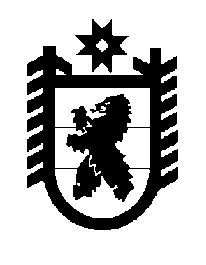 Российская Федерация Республика Карелия    ПРАВИТЕЛЬСТВО РЕСПУБЛИКИ КАРЕЛИЯРАСПОРЯЖЕНИЕ                                от  1 декабря 2015 года № 721р-Пг. Петрозаводск Рассмотрев предложение Государственного комитета Республики Карелия по управлению государственным имуществом и организации закупок, учитывая решение Совета Прионежского муниципального района  от  22 сентября 2015 года № 2 «Об утверждении перечня имущества, передаваемого в муниципальную собственность Прионежского муниципального района из государственной собственности Республики Карелия»,  в соответствии с Законом Республики Карелия от 2 октября 1995 года № 78-ЗРК «О порядке передачи объектов государственной собственности Республики Карелия в муниципальную собственность» передать в муниципальную собственность Прионежского муниципального района от Министерства  образования Республики Карелия государственное имущество Республики Карелия согласно приложению к настоящему распоряжению.           ГлаваРеспублики  Карелия                                                              А.П. ХудилайненПриложение к распоряжению
Правительства Республики Карелия
от  1 декабря 2015 года № 721р-ППЕРЕЧЕНЬ государственного имущества Республики Карелия, передаваемого в муниципальную собственность Прионежского муниципального района_______________№ п/пНаименование имуществаКоличество, штукОбщая стоимость, рублей1.Комплект оборудования для лингафонного кабинета в составе3 комплекта597000,001.1.Интерактивная доска 78ˮ Activ Board 378 Pro, программное обеспечение Activinspire3159823,921.2.Мультимедийный проектор BenQ MX620ST, 3Dredy, XGA, черно-белый3102548,821.3.Портативный программно-технический комплекс учителя: ноутбук Lenovo IdealPad G700 PDC391743,991.4.Многофункциональное устройство (принтер/сканер/копир) HP Laser Jet Pro M125rnw332988,871.5.Акустическая система: колонки 2.0 Microlub Solo-1C (60W RMS), пульт  ДУ, дерево321028,621.6.Сетевой фильтр SVEN Optima Base 1,8 m (5 розеток), черный3660,061.7.Мобильный лингафонный кабинет на 16 пользователей в составе: лингафонный кабинет «Диалог-М» на 16 пользователей3188205,72